DIRECT DEPOSIT ENROLLMENTFirst Name:
Last Name:
Social Security #:
Company Name:
Account Information:

If depositing to a savings account, ask your bank to give you the Routing/Transit Number for your account. It isn't always the same as the number on a savings deposit slip. This will help ensure that you are paid correctly. The last item must be for the remaining amount owed to you. Make sure to indicate what kind of account, along with amount to be deposited, if less than your total net paycheck.Employee Authorization:I hereby authorize my employer to deposit any amounts owed me by initiating credit entries to my account at the financial institution(s) (hereinafter "Bank") indicated on this form. Further, I authorize Bank to accept and to credit any credit entries indicated by my employer to my account. In the event that my employer deposits funds erroneously into my account, I authorize my employer to debit my account for an amount not to exceed the original amount of the erroneous credit.

This authorization is to remain in full force and effect until my employer and Bank have received written notice from me of its termination in such time and in such manner as to afford my employer and Bank reasonable opportunity to act on it.Employee's Signature
 
(checking the checkbox above is equivalent to a handwritten signature)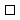 